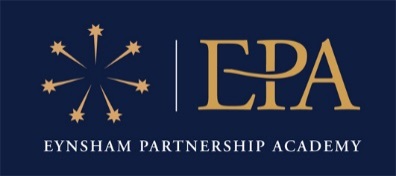 Eynsham Partnership Academy TrustChief Financial OfficerRecruitment Pack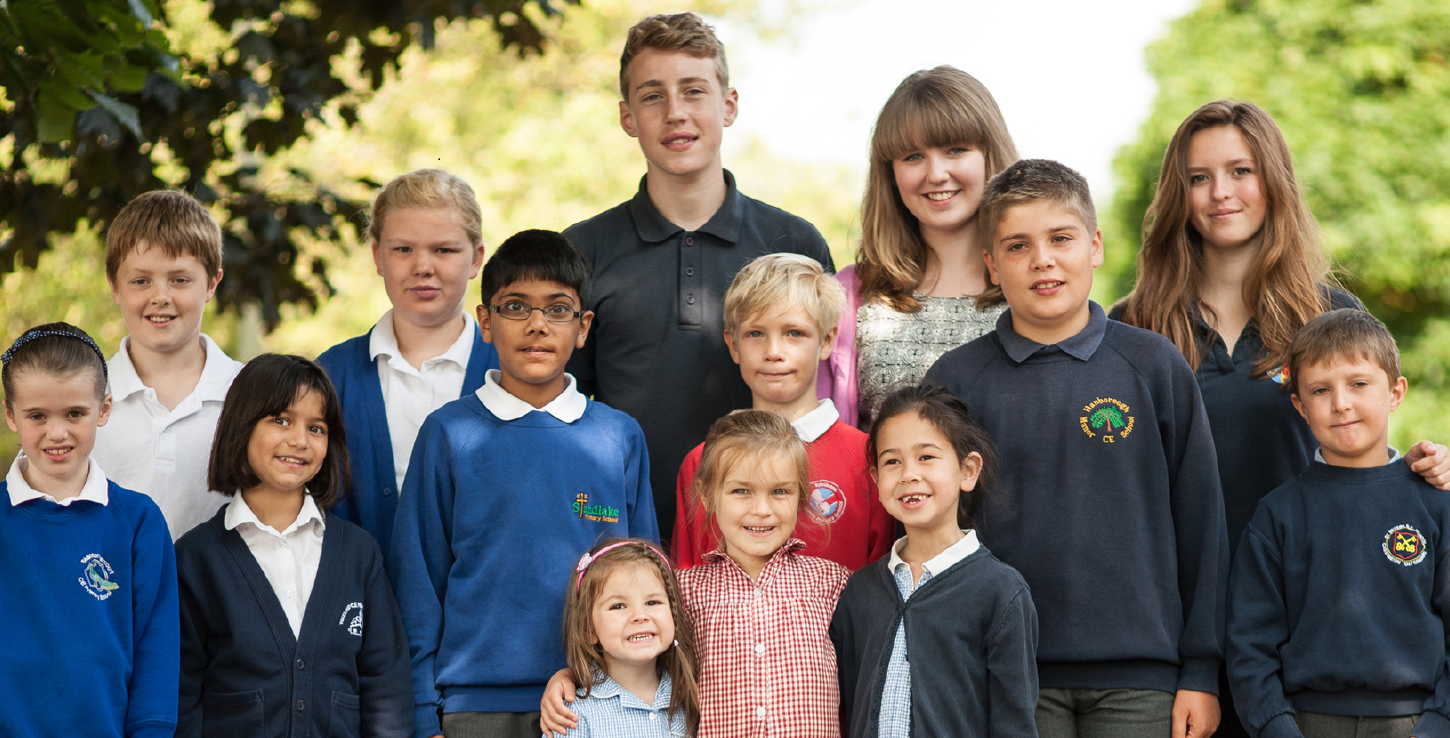 Witney Road, Eynsham, Oxon, OX29 4APepa-mat.orgEynsham Partnership Academy TrustChief Financial OfficerRecruitment Pack Thank you for expressing interest in this exciting and vital role within our multi-academy trust. Eynsham Partnership Academy is at an exciting and challenging point in its development and we hope that this pack provides you with the information you need to apply for the position of Chief Financial Officer.  This vacancy has come about as a result of our current Chief Operating Officer, Mike Lawes, retiring after six successful years within the Eynsham Partnership Academy Trust.The Eynsham Partnership Academy (comprising Bartholomew School, Eynsham Community Primary School, Standlake CE Primary School, Stanton Harcourt CE Primary School, Hanborough Manor CE School, Freeland CE Primary School and St Peter’s CE Primary, Cassington) was formed on 1st May 2014 and it was the first multi-academy trust nationally that comprised of a community secondary and primary school, and voluntary aided and voluntary controlled church schools.  This left us with a unique set of Articles of Association.As the number of academies, young people and members of staff increase within the Trust, so do our responsibilities and accountabilities, and no more so than those relating to Trust finances.  We are now a medium sized business and dealing with everything that this entails. The Eynsham Partnership Academy was founded to build a family of schools dedicated to high academic achievement and developing well-rounded children, providing the best possible learning environment for all young people.  The post of the Chief Financial Officer is vital in making sure that resources are available for the Board and the Headteachers to be able to carry out their duties to enable our young people to have outstanding educational opportunities.  Ultimately, our aim is that each young person will be able to leave our academies having experienced an outstanding education, whether the next phase of their lives is to move on to university, high quality work placements or work within our community.An important part of the role of the Chief Financial Officer is to ensure that the Trust is compliant in all financial matters; these issues are covered within the job description and will be covered in further detail during the interviews.Currently within the Trust we have a small group of senior staff who work closely together ensuring that the professional services we offer to our academies is outstanding. This group is known as the Strategic Academy Leadership Team and currently includes:Chief Executive Officer/ Primary Executive LeadChief Operating OfficerSchool Improvement OfficerHR ManagerTrust admin officerCompany SecretaryFrom September 2018 a central services support team for Finance, HR, Health and Safety and Facilities management will become operational and the Chief Financial Officer will lead and develop that team to support the day-to day activities of the trust and secure the delivery of the Trust’s aims.The aim of the Eynsham Partnership Academy is for all schools to have the maximum level of autonomy in all aspects of its functioning.  However, it is recognised that the areas of financial autonomy and standards autonomy are those of highest risk to the overall efficient and effective functioning of the Trust as a whole.  The new Chief Financial Officer will be instrumental in maintaining the highest financial standards across the Academy.The new Chief Financial Officer must be able to communicate with a wide variety of audiences, from presenting to the Board, to working at a highly technical level when answering questions from auditors or the Educational and Skills Funding Agency.  More crucially, they will also be dealing with non-specialist finance staff including academy Headteachers.Our successes are built upon the efforts of a hard-working and enthusiastic staff, well-motivated students and supportive parents.  Our Academy Board has a strong connection with the local communities it serves and benefits from the expertise that the Oxford Diocesan Board of Education brings as a corporate member.To find out more about this exceptional opportunity or for a confidential discussion about the role, please contact Catherine Barker, Administrative Officer on EPAAdmin@bartholomew.oxon.sch.uk or phone 01865 881430 ext 279.  Applications can be made using the EPA application form available on the website or by request.  We look forward to hearing from you.Sarah KerswellInterim CEOEynsham Partnership Academy TrustChief Financial OfficerRecruitment Pack VisionThe Eynsham Partnership Academy (EPA) was founded to provide the best possible education for all young people in our communities and for those outside of our communities who choose to attend our member academies. The essence of this is that all the academies in the EPA have committed to working together to generate excellence in their educational provision so that all students within all academies receive the best possible educational opportunities and experiences available to them. Our belief is that all young people can succeed if they have access to exceptional education in an empathetic, supportive education environment. It is our ambition to provide this for all the students in all of our academies. The primary aim of the EPA is to ensure that all member academies develop in their students a deep and sustained passion for learning, alongside the academic and character skills necessary to achieve their ambitions, preparing them for the opportunities, responsibilities and experiences of life as global citizens. ValuesWe expect every member of the EPA community to take responsibility for shaping their future and be instrumental in shaping the futures of their communities. At its inception, the EPA academies collaboratively developed a set of core values which need to be embedded in all of the academies whilst allowing each academy to develop a distinctive identity, appropriate to the academy’s designation and relevant to its local community. The starting point for the creation of the EPA was the development of these agreed, overarching generic aims for the EPA that all the academies subscribe to and will work to deliver. These aims can be summarised as:  Raising aspirations  Promoting thinking  Developing leaders  Building community  Ensuring well-being  Celebrating diversity  Embracing the future These overarching aims are being used to develop a common ethos and approach to providing the kind of education that we aspire to for all our young people and that strives to deliver excellence across all areas of that education. These aims are broadened out to give us our objectives, the outcomes that we are aiming for, the impacts that we are trying to achieve, and the PIP and EPA development plans that will enable us to reach these ambitious goals.Strategic prioritiesWe have identified the following key priorities arising from our vision and values.  They are:Teaching, Learning and Assessment:To ensure that our Schools provide the very best teaching in order to promote and provide high quality learning for our children and that there is support in place for teachers to achieve this and make a difference to our students.To develop and implement an academy-wide CPD programme to ensure that staff have the right skills to raise standards further.To ensure that the EPA Standards Committee have a rigorous and robust programme of Quality Assurance and self-assessment that helps to support teachers, build expertise and capacity and continually raise standards in our Schools to deliver positive outcomes for students.Finance and Central Services:Ensure financial security, stability and probity across the Trust in order to deliver value for money across all of our operations.To build a strong central services infrastructure at Trust level.Leadership and Governance:Through creation of a MAT handbook to have Governance arrangements that demonstrate effective oversight in order to achieve the greatest possible economies and pupil outcomes.To ensure that the Trust is well prepared for any external monitoring and inspection.To provide support and resources to our VA and VC schools so that SIAMS outcomes are at least ‘good’.Ensure all schools within the academy continue to put students’ welfare first.Local Impact:Develop key local relationships, particularly between our primary schools and feeder secondary schools with regards to smooth student transition.To respond to emerging local priorities for example, Oxfordshire LEP.MAT Expansion:Ensure long-term sustainability of the MAT through appropriate expansion opportunities.Increase our presence in the south of England, selecting growth on the basis of a firm commitment to co-operation and a good match for our existing academies.Eynsham Partnership Academy TrustChief Financial OfficerRecruitment Pack Organisational Structure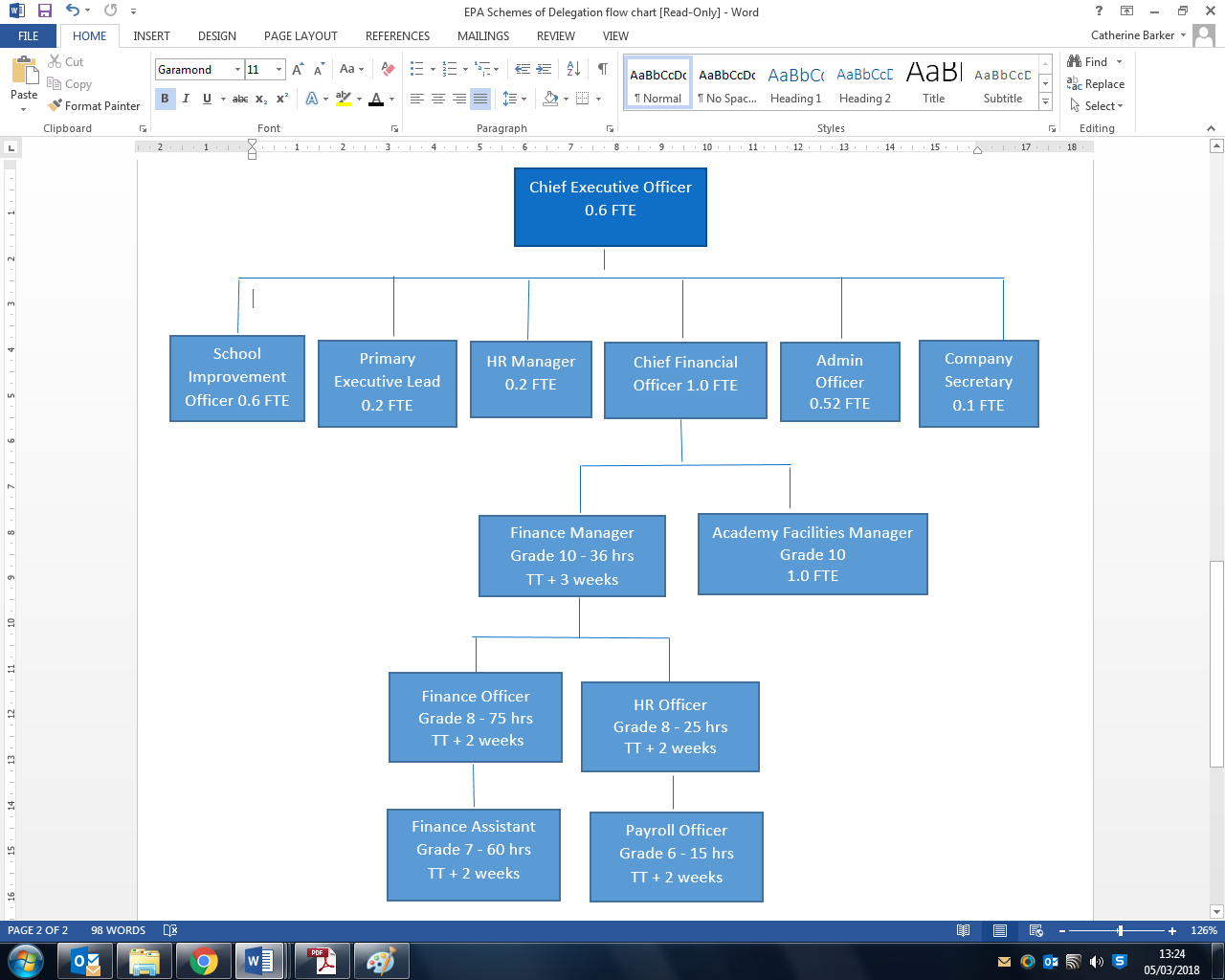 Eynsham Partnership Academy TrustChief Financial OfficerRecruitment Pack Job DescriptionJob Purpose:To be the Trust’s Chief Financial Officer and provide strategic vision and leadership in all business-related aspects of work in the Trust, in support of the overarching aim of raising achievement and providing an outstanding education to the students in the Trust and specifically to:Lead the financial management of the trust, identify opportunities to improve the financial strength of the Trust and ensure effective procedures and systems are in placeDevelop a business approach to the Trust’s financial management and developmentLead and develop a central support services team of associate staff to support the day-to day activities of the Trust and secure the delivery of the Trust’s aimsBe accountable for the development of the Trust’s estateKey areas of responsibility:1.	Leadership 	Be the Trust’s Chief Financial Officer, providing a key leadership role across the Trust in all financial, operational and governance matters and be accountable to the Chief Executive Officer and the Trustees for all aspects of financial management in the trust.2.   Financial planningDeliver comprehensive financial planning information across all member academies and the Trust, including budgeting, detailed forecasting information and other planning information as required.Work with the Chief Executive Officer, Trustees, Headteachers and Governors to offer advice and support on all financial issues and to establish priorities for expenditure and monitor the effectiveness of spending and usage of resources through benchmarking to ensure value for money.Oversee the management of all strands of the Trust’s funds, managing the cash flow effectively, managing and monitoring the investment of the Trust’s reserves and funds to ensure efficient use, working with our bankers to ensure zero risk scenarios and tight investment controls.Be familiar with all the different funding streams which make up each school’s budget and be aware of who has direct responsibility for each one.Seek opportunities for generating revenue for the Trust.Ensure that a consolidated budget (including individual academies within the trust) is submitted annually to the ESFA by the notified deadline.3.   Reporting Ensure the deliver timely and accurate financial reporting across all member academies and the Trust, including budget monitoring, management accounts, detailed benchmarking information, clear narrative commentaries, information for year-end accounts, financial reports to the EPA Directing Board Finance & Resources Committee and the EPA Audit Committee and any other financial reports required. Attend all meetings of the EPA Directing Board, the EPA Resources & Financial Management Committee, the EPA Audit Committee, the EPA Senior Leadership Group and the Bartholomew School Resources & Financial Management Committee and other local governing body finance and resources committees across the EPA as necessary.Ensure all financial returns and reports are submitted to the ESFA and other agencies within published deadlines.4.   MAT strategy and projects Perform a key role in the development and implementation of the Trust’s strategy and projects, including supporting the growth of the Trust, project managing academy conversions, embedding new academies in the Trust, developing central support services, establishing priorities for developing the premises and facilities within the trust, develop a Trust capital development and risk management plans, co-ordinating capital project and other projects as required.Seeking opportunities for generating revenue for the Trust, including through the provision of financial services and support to other schools and academies.5.   Compliance Ensure full and timely compliance with all external regulatory bodies in respect of financial and governance matters, including ESFA, HMRC and auditor requirements.Work as the Trust’s liaison with the auditors and respond to audit reports, implementing actions where necessary.Liaise and support the Trust’s Data Protection Officer in relation to all requirements of the General Data Protection Guidelines.6.   Systems and controls Construct and review annually agreed policies and procedures on financial systems and controls and ensure that these meet the essential principles of financial management and governance and the financial framework for academy trusts as set out in the Academies Financial Handbook issued annually by the ESFA.Ensure robust financial systems and controls are in place across all member academies and the Trust, including procedures to safeguard finances and to ensure efficiency and value for money.Manage the Trust’s asset management/inventory system.Ensure the monitoring of financial issues relating to all internal businesses: school meals and lettings.7.   Human ResourcesOversee all HR matters including staff contracts, safeguarding and clearance checks, single central record, staff salaries, expenses, maternity and sickness procedures and the maintenance of confidential staff records.Have responsibility and accountability for three yearly automatic enrolment to pension schemes.Have accountability for the performance management of the Trust’s central support services team.       Liaise directly with the Trust’s payroll and payroll administration service provider.      Ensure that the Trust complies with the public sector apprenticeship targets of 2.3% of the Trust’s headcount between April 2017 and March 2021.8.   Site, Facilities, ICT and Health and SafetyWork with the Chief Executive Officer, Trustees, Headteachers, Governors and the Academy Facilities Manager to offer advice and support on all premises issues and ensure that priorities for developing the premises and facilities across the Trust are documented in Capital Development and Asset Management plans.Work with the Chief Executive Officer, Trustees, Headteachers, Governors and the Academy Facilities Manager to ensure compliance with Health and Safety and staff and pupil wellbeing across the Trust.Develop priorities for ICT infrastructure, facilities and support across the Trust to ensure value for money.9.   Marketing and brandingDevelop a wider brand and communication strategy for Trust growth and any future Trust expansion.Establish and develop links with the Regional Schools Commissioner, the Local Authority, developers and housebuilders to further trust growth.10. Networking     Fully engage with established networking groups to share and benefit from personal    development and training opportunities, collaboration and joint procurement opportunities i.e. FD Forum, Oxfordshire Academies Business Managers Group, NWLSC RSC MAT Reference Group.Person SpecificationKey: A = Application, I = Interview, R = References, E = Essential, D = DesirableEynsham Partnership Academy TrustChief Financial OfficerRecruitment Pack The Application ProcessTo find out more about this exceptional opportunity or for a confidential discussion about the role, please contact Catherine Barker, Administrative Officer on EPAAdmin@bartholomew.oxon.sch.uk or phone 01865 881430 ext 279.Closing date:  Midday 23 March 2018.Interviews:  16-19 April 2018.The Trust is committed to safeguarding and promoting the welfare of children and young people/vulnerable adults and expects all staff and volunteers to share this commitment.  Successful candidates will be required to undertake and receive a satisfactory Disclosure & Barring Service check as well as attending safeguarding training as part of this rolePost TitleEynsham Partnership Academy Chief Financial Officer Department  Senior Academy Leadership TeamReports toChief Executive OfficerSalary PackageGrade 18 on the NJC Green Book Pay Rates plus a top allowance of up to £3,013 Plus Local Government Pension SchemeLiaises with - internalEPA member academy Headteachers, EPA finance and payroll officers, EPA Facilities Manager and EPA Company Secretary.EPA member academy Headteachers, EPA finance and payroll officers, EPA Facilities Manager and EPA Company Secretary.EPA member academy Headteachers, EPA finance and payroll officers, EPA Facilities Manager and EPA Company Secretary.Liaises with - externalChair of the EPA Directing Board, Chair of the EPA Resources & Financial Management Committee; Chair of the EPA Audit Committee; Chairs of Local Governing Bodies; Chairs of Local Governing Bodies Finance & Resources Committees; external auditors; external accountants; external solicitors; Peer Reviewer; ESFA Assurance Team; DfE Academy Converter Team; Regional Schools Commissioner, HMRC; insurers; independent actuaries; accounting systems provider, payroll provider, and other key suppliers and stakeholders.Chair of the EPA Directing Board, Chair of the EPA Resources & Financial Management Committee; Chair of the EPA Audit Committee; Chairs of Local Governing Bodies; Chairs of Local Governing Bodies Finance & Resources Committees; external auditors; external accountants; external solicitors; Peer Reviewer; ESFA Assurance Team; DfE Academy Converter Team; Regional Schools Commissioner, HMRC; insurers; independent actuaries; accounting systems provider, payroll provider, and other key suppliers and stakeholders.Chair of the EPA Directing Board, Chair of the EPA Resources & Financial Management Committee; Chair of the EPA Audit Committee; Chairs of Local Governing Bodies; Chairs of Local Governing Bodies Finance & Resources Committees; external auditors; external accountants; external solicitors; Peer Reviewer; ESFA Assurance Team; DfE Academy Converter Team; Regional Schools Commissioner, HMRC; insurers; independent actuaries; accounting systems provider, payroll provider, and other key suppliers and stakeholders.Line managesEPA central support services teamEPA central support services teamEPA central support services teamWorking HoursThis is a senior post within the Trust carrying significant responsibility and as such is a full time, full-year post with flexible workingThis is a senior post within the Trust carrying significant responsibility and as such is a full time, full-year post with flexible workingThis is a senior post within the Trust carrying significant responsibility and as such is a full time, full-year post with flexible workingHoliday entitlement29 days, increasing to 32 days after 10 years continuous service29 days, increasing to 32 days after 10 years continuous service29 days, increasing to 32 days after 10 years continuous serviceQUALIFICATIONS Source of EvidenceEssential/DesirableEssential/DesirableA recognised finance or accounting qualification (e.g. ACCA or CIMA) or evidence of qualification by experienceA, IEEEvidence of relevant and continuous prof. developmentA, IEEA recognised human resources management qualification or evidence of qualification by experienceA, IDDA recognised premises and health & safety management qualification (e.g. CSBM or DSBM)A, IDDGraduate in Business, Information or Public AdminA, IDDEXPERIENCESource of EvidenceSource of EvidenceEssential/DesirableEssential/DesirableAt least 3 years in a leadership and management roleA, I, RA, I, REEExperience of financial management, using financial data and setting budgetsA, I, RA, I, REEExperience of producing budgetary estimates and reportsExperience of working with stakeholders to develop strong financial understanding across an organisationExcellent numeracy and literacy skillsA, I, R       A, I, R         A, IA, I, R       A, I, R         A, IEEEEEEExperience of performance management responsibilities and operationA, IA, IEEExperience of managing projectsA, I, RA, I, REEExperience of people management and HRA, I, RA, I, REEExperience of successfully managing changeA, IA, IEEExperience of premises managementA, I, RA, I, RDDAwareness of current education issues and developmentsA, IA, IDDExperience of working with a variety of external partnersA, IA, IDDExperience of developing staff through quality Continuous Professional Development and coachingA, IA, IDDSKILLS AND ABILITIES Source of EvidenceEssential/DesirableEssential/DesirableA highly motivated team leader who is approachable and promotes positive relationshipsA, I, REEA proven track record as a leader and managerA, I, REEExcellent organisational skills including ability to prioritise and meet deadlinesA, I, REEAbility to cope with the pressures of a demanding leadership positionA, I, REEAbility to communicate orally and in writing to a wide range of audiences A, I, REEAbility to set and maintain high standards A, IEEAbility to lead and manage initiatives to a successful conclusion Resourceful, reflective and able to solve problemsI, R         A, IE           EE           EOTHER Source of EvidenceEssential/DesirableEssential/DesirableCommitment to working in comprehensive educationA, IEECommitment to develop partnerships between the Trust and the communityCar owner, with ability to travel between sites as requiredA, I         A, IEEEECommitment to working with trustees, governors and parentsA, IEEIs honest, has integrity and a confidential approachExcellent ICT skillsA, I         A, IEEEESense of humour!A, IEEHigh expectations of self, staff and students and the TrustA, IEETeam player and an energy giverA, IEERisk takerA, IEEA reflective professional who wants to improveA, IEE